  REPUBLIKA HRVATSKA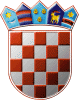 VARAŽDINSKA ŽUPANIJA    OPĆINA SVETI ILIJA                                                                    Općinsko vijećeKlasa: 350-02/16-03/ 01-16Urbroj: 2186/08-16-01 Sveti Ilija, 22.04.2016.          Na temelju članka 30. Statuta Općine Sveti Ilija („Službeni vjesnik Varaždinske županije“, broj 25/13 i 48/13), Općinsko vijeće Općine Sveti Ilija na 16. sjednici održanoj dana  22.04. 2016. godine, donosiODLUKUo uvjetima i načinu korištenja prostorija društvenih domova na području Općine Sveti IlijaI. OPĆE ODREDBE Članak 1.          Ovom Odlukom utvrđuju se uvjeti i način korištenja prostorija društvenih domova na području Općine Sveti Ilija, a koje se odnose na prostorije u sklopu Društvenog doma u Beletincu, Društvenog doma u Seketin (u daljnjem tekstu: društveni domovi) u postupku zakupa prostorija radi organiziranja svadbenih svečanosti, zabava, proslava, priredbi i skupova.Članak 2.          Društveni domovi iz članka 1. ove Odluke vlasništvo su Općine Sveti Ilija (u daljnjem tekstu: Općina) a daju se u zakup ili korištenje u svrhu zadovoljavanja kulturnih i ostalih društvenih potreba mještana Općine Sveti Ilija i ostalih korisnika (predstave i manifestacije, tribine, predavanja, prezentacije, koncerti, zabave, proslave, svadbe, tečajevi, izložbe i ostalo) sukladno uvjetima i načinima korištenja iz ove Odluke.II. UVJETI I NAČIN KORIŠTENJA Članak 3.         Prostorije društvenih domova bez plaćanja naknade mogu koristiti:Općina Sveti Ilija za sastanke, prezentacije i ostale priredbe i manifestacije gdje je Općina organizator ili suorganizator,udruge, društva i klubovi s područja Općine Sveti Ilija ili koje djeluju u interesu Općine Sveti Ilija za održavanje kulturno- umjetničkih programa, tribina, predavanja, prezentacija i godišnjih skupština,škola i vrtić za održavanje raznih priredbi.                                                             Članak 4.          Prostorije društvenih domova uz plaćanje naknade mogu koristiti korisnici u svrhu organiziranja:svadbenih svečanosti, proslave krštenja, svete potvrde, zabava i obljetnica,ostalih manifestacija, programa, predstava, prezentacija i prodajnih sajmova,političke stranke radi održavanja predizbornih skupova i sastanaka.                                                             Članak 5.         Radi korištenja prostorija društvenih domova korisnici su dužni podnijeti zahtjev Općini Sveti Ilija za korištenje prostorija o kojem će općinski načelnik donijeti zaključak o korištenju prostorija društvenih domova u skladu s odredbama ove Odluke.         Korisniku se može uskratiti pravo korištenja društvenih domova na temelju podnesenog zahtjeva, ukoliko nije podmirio sve svoje obveze prema Općini Sveti Ilija.III. IZNOS NAKNADE ZA KORIŠTENJE PROSTORIJA DRUŠTVENIH DOMOVAa) korištenje prostorija za svadbene svečanostiČlanak 6.         Naknada za korištenje velike dvorane društvenih domova s kuhinjom i svom pratećom opremom u društvenim domovima radi organiziranja svadbenih svečanosti utvrđuje se u iznosu:1. za korisnike iz Općine Sveti Ilija a) Društveni dom Beletinec- za razdoblje od 01. travnja do 30. rujna u iznosu od 800,00 kn,- za razdoblje od 01. listopada do 31. ožujka u iznosu od 1.000,00 kn.b) Društveni dom Seketin- za razdoblje od 01. travnja do 30. rujna u iznosu od 500,00 kn,- za razdoblje od 01. listopada do 31. ožujka u iznosu od 700,00 kn.2. za sve ostale korisnike a) Društveni dom Beletinec- za razdoblje od 01. travnja do 30. rujna u iznosu od 1.500,00 kn,- za razdoblje od 01. listopada do 31. ožujka u iznosu od 2.000,00 kn.b) Društveni dom Seketin- za razdoblje od 01. travnja do 30. rujna u iznosu od 1.000,00 kn,- za razdoblje od 01. listopada do 31. ožujka u iznosu od 1.500,00 kn.         Prostorije i oprema društvenih domova radi organiziranja svadbenih svečanosti izdaju se na korištenje po zahtjevu korisnika 2 dana prije održavanja svečanosti, a korisnik je iste dužan predati Općini dan nakon održane svečanosti.b) korištenje prostorija za jednodnevne svečanostiČlanak 7.         Naknada za korištenje velike ili male dvorane društvenih domova bez kuhinje i prateće opreme radi organiziranja jednodnevnih proslava krštenja, svete potvrde, zabava i obljetnica utvrđuje se u iznosu:1. za korisnike iz Općine Sveti Ilija a) Društveni dom Beletinec- za razdoblje od 01. travnja do 30. rujna u iznosu od 300,00 kn,- za razdoblje od 01. listopada do 31. ožujka u iznosu od 400,00 kn.b) Društveni dom Seketin- za razdoblje od 01. travnja do 30. rujna u iznosu od 200,00 kn,- za razdoblje od 01. listopada do 31. ožujka u iznosu od 300,00 kn.2. za sve ostale korisnike a) Društveni dom Beletinec- za razdoblje od 01. travnja do 30. rujna u iznosu od 750,00 kn,- za razdoblje od 01. listopada do 31. ožujka u iznosu od 1.000,00 kn.b) Društveni dom Seketin- za razdoblje od 01. travnja do 30. rujna u iznosu od 500,00 kn,- za razdoblje od 01. listopada do 31. ožujka u iznosu od 750,00 kn.         Ukoliko postoji potreba za korištenje kuhinje i prateće opreme naknada iz prethodnog stavka uvećava se za iznos od 100,00 kuna po terminu korištenja.         Ukoliko prostorije društvenih domova za navedene proslave istovremeno koriste dva ili više korisnika naknada se uvećava u iznosu od 200,00 kuna po korisniku, a ukupni iznos naknade raspoređuje se ravnomjerno na svakog od korisnika.         Prostorije i oprema društvenih domova radi organiziranja jednodnevnih proslava krštenja , svete potvrde, zabava i obljetnica izdaju se na korištenje po zahtjevu korisnika dan prije održavanja proslave, a korisnik je iste dužan predati Općini dan nakon održane proslave.c) korištenje prostorija za ostale manifestacije, programe, predstave, prezentacije i prodajne sajmoveČlanak 8.          Naknada za korištenje velike ili male dvorane društvenih domova bez kuhinje i prateće opreme radi organiziranja raznih manifestacija, programa, predstava, prezentacija i prodajnih sajmova utvrđuje se u iznosu od 300,00 kuna po terminu.          Ukoliko postoji potreba za korištenje kuhinje i prateće opreme naknada iz prethodnog stavka uvećava se za iznos od 100,00 kuna po terminu korištenja.         Prostorije društvenih domova radi raznih manifestacija, programa, predstava, prezentacija i prodajnih sajmova izdaju se na korištenje korisniku na dan održavanja manifestacije, programa, predstave, prezentacije ili prodajnog sajma, a korisnik je iste dužan predati Općini isti dan po završetku manifestacije, programa, predstave, prezentacije ili prodajnog sajma.d) korištenje prostorija za potrebe političkih stranakaČlanak 9.         Naknada za korištenje velike ili male dvorane društvenih domova političkim strankama koje imaju svoju podružnicu u Općini Sveti Ilija radi održavanja predizbornih skupova i sastanaka utvrđuje se u iznosu od 100,00 kuna po terminu korištenja.         Naknada za korištenje velike ili male dvorane društvenih domova političkim strankama koje nemaju svoje podružnice u Općini Sveti Ilija radi održavanja predizbornih skupova i sastanaka utvrđuje se u iznosu od 500,00 kuna po terminu korištenja.IV. PRIMOPREDAJA PROSTORIJA DRUŠTVENIH DOMOVAČlanak 10.         Na temelju zaključka općinskog načelnika o korištenju prostorija društvenih domova, kojim se utvrđuje visina naknade za korištenje, korisnik je dužan podmiriti utvrđeni iznos naknade.         Naknada za korištenje prostorija društvenih domova uplaćuje se u koriste žiroračuna Općine Sveti Ilija, a u iznos uključeni su troškovi režija koji nastaju prilikom korištenja prostorija (struja, voda, grijanje).         Jedinstveni upravni odjel korisniku izdaje posebno rješenje o korištenju prostorija i opreme nakon što korisnik u cijelosti podmiri naknadu za korištenje, a na temelju izdanog rješenja vrši se primopredaja prostorija i opreme društvenog domova.         Kada se u prostorijama Društvenog doma koristi autorska glazba putem žive glazbe ili glazbe s elektroničkih medija (u slučaju svadbi, proslava, koncerata), korisnik se obvezuje pribaviti dozvolu za korištenje navedenih autorskih glazbenih djela i platiti autorsku naknadu.         Ukoliko korisnik ne pribavi dozvolu iz prethodnog stavka, u potpunosti snosi odgovornost za nepridržavanje obveza iz Zakona o autorskom pravu.Članak 11.         Prilikom preuzimanja dvorane i opreme sastavlja se zapisnik o preuzimanju, a korisnik će se s domarom izvršiti pregled prostora i stvari, preuzeti stvari po popisu, kao i sva prava i obveze iz rješenja o korištenju.         Svojim potpisom zapisnika o preuzimanju korisnik potvrđuje da je prostorije društvenog doma preuzeo s opremom i inventarom u ispravnom stanju i određenom broju, te uredan i čist.Članak 12.          Korisnik je nakon preuzimanja prostora i stvari dužan voditi računa o preuzetim obvezama, a za sve eventualne štete i manjkavosti snosi punu odgovornost i plaća utvrđenu štetu uvećanu za 20% tržne vrijednosti oštećene ili izgubljene stvari, odnosno inventara.Članak 13.          Nakon korištenja korisnik vraća prostorije i opremu društvenih domova putem zapisnika o primopredaji domaru koji svojim potpisom potvrđuje da je korisnik vratio prostoriju društvenog doma u stanju u kakvom je preuzeo (urednom i čistom, s opremom i inventarom na broju).V. PRIJELAZNE I ZAVRŠNE ODREDBEČlanak 14.         Ova odluka stupa na snagu osmog dana od dana objave u „Službenom vjesniku Varaždinske županije“.                                                                                                        Predsjednik Općinskog vijeća                                                                                                            Zdravko Ostroški dipl.ing.